ΣΥΛΛΟΓΟΣ ΕΚΠΑΙΔΕΥΤΙΚΩΝΠΡΩΤΟΒΑΘΜΙΑΣ ΕΚΠΑΙΔΕΥΣΗΣΙΚΑΡΙΑΣ - ΦΟΥΡΝΩΝekpaideutikoi_ikarias_fournwn@yahoo.grτηλέφωνο: 6973062590ΑΠ:             ,  25/11/17ΠΡΟΣ:Υπουργείο ΠαιδείαςΔΙΠΕ ΣάμουΠερ/κή Δ/νση Εκπ/σης Β. ΑιγαίουΔΟΕΜΜΕΜέλη ΣυλλόγουΘΕΜΑ: ΔΙΧΡΟΝΗ ΥΠΟΧΡΕΩΤΙΚΗ ΠΡΟΣΧΟΛΙΚΗ ΑΓΩΓΗ ΕΔΩ ΚΑΙ ΤΩΡΑ!Η επίθεση που δέχεται η Προσχολική Αγωγή, εντάσσεται στο πλαίσιο των συνολικών αντιδραστικών αλλαγών, σε όλη την εκπαίδευση, αλλά και στη γενικότερη επίθεση στη ζωή και τα δικαιώματα των εργαζομένων. Η κυβέρνηση ΣΥΡΙΖΑ – ΑΝΕΛ και το Υπουργείο Παιδείας προωθούν ένα νέο κύμα συγχωνεύσεων – καταργήσεων τμημάτων στην Ανώτατη Εκπαίδευση - συνέχεια των προηγούμενων «σχεδίων Αθηνά» και των συγχωνεύσεων που είχαν κάνει ΝΔ και ΠΑΣΟΚ. Επαναφέρει έτσι και το θέμα της συγχώνευσης των Τμημάτων Νηπιαγωγών - Βρεφονηπιοκόμων, μια συζήτηση που δεν είναι καινούργια. Είναι φανερό ότι υπάρχουν πολλαπλές στοχεύσεις όλων των κυβερνήσεων, της ΚΕΔΕ αλλά και των Παιδαγωγικών Σχολών (μέσα από τις αποφάσεις των συνόδων προέδρων και κοσμητόρων), που σχετίζονται με αλλαγές στη δομή και το περιεχόμενό της Προσχολικής Αγωγής, στην κατεύθυνση της παραπέρα υποβάθμισης και εμπορευματοποίησής της.Η κυβέρνηση στηρίζει και προωθεί αυτό το σχεδιασμό γι’ αυτό και σκόπιμα συντηρεί τη θολούρα και τον αποπροσανατολισμό. Οι αλλαγές που προτείνουν δεν έχουν καμία σχέση με τη σύγχρονη κοινωνική ανάγκη όλα τα παιδιά της προσχολικής ηλικίας να βρίσκονται με ευθύνη του κράτους σε δημόσιες αναβαθμισμένες και δωρεάν δομές. Η συζήτηση αυτή λοιπόν της συγχώνευσης των Τμημάτων υπηρετεί τα κριτήρια της αγοράς και των αντιδραστικών αναδιαρθρώσεων. Υλοποιούνται οι δεσμεύσεις τους προς την Ε.Ε., τον ΟΟΣΑ και τα συμφέροντα του μεγάλου κεφαλαίου, ώστε να διαμορφώσουν σταθερά ένα εργασιακό τοπίο που θέλει ακόμα πιο φτηνό, ευέλικτο εργατικό και επιστημονικό δυναμικό όλων των κατηγοριών και ταχυτήτων, την κινητικότητα,  την ισοπέδωση των πτυχίων!!Τη στιγμή που η κυβέρνηση ΣΥΡΙΖΑ-ΑΝΕΛ εντείνει την επίθεσή στις ζωές μας με νέα μέτρα στα πλαίσια της 3η αξιολόγησης (βλ. χτύπημα στα συνδικαλιστικά δικαιώματα, ιδιωτικοποιήσεις, νέες μειώσεις συντάξεων κ.ά.) συνεχίζει να «εμπαίζει» με την Προσχολική Αγωγή. Όχι απλά δεν έχει πάρει ούτε ένα μέτρο για τη θεσμοθέτηση της 2χρονηςυποχρεωτικής Π.Α, αντιθέτως, διαμορφώνει ένα ασφυκτικό πλαίσιο για το Νηπιαγωγείο, όπως και για όλη την εκπαίδευση. Ο ΣΥΡΙΖΑ συναγωνίζεται με τη Ν.Δ για το ποιος, πιο γρήγορα και αποφασιστικά, θα υλοποιήσει τις κατευθύνσεις της Ε.Ε και του ΟΟΣΑ όχι μόνο στο Νηπιαγωγείο αλλά συνολικά στην Εκπαίδευση!Η ηγεσία των εργαζόμενων στους δήμους, ΠΟΕ – ΟΤΑ (Συνδικαλιστική Ανατροπή – ΔΑΚΕ) έβγαλε ανακοίνωση (15/11/2017), στην οποία προβάλλει ως αίτημα την κατάργηση της δίχρονης υποχρεωτικής προσχολικής αγωγής. Πρόκειται για ένα αίτημα που υπονομεύει το σύνολο των δικαιωμάτων όλων των παιδιών, των γονέων και των εργαζόμενων στους Βρεφονηπιακούς και Παιδικούς Σταθμούς. Είναι ένα αίτημα αντιεπιστημονικό, οπισθοδρομικό και αντιδραστικό. Η ηγεσία της ΠΟΕ – ΟΤΑ και της ΔΟΕ (Διδασκαλική Ομοσπονδία Ελλάδος) με μοιρασμένους ρόλους καλλιεργούν την ανθρωποφαγία και βάζουν τους βρεφονηπιοκόμους να τσακώνονται με τους νηπιαγωγούς βγάζοντας έτσι λάδι την κυβέρνηση. Αντί να διεκδικούν από κοινού και όλοι ενωμένοι την αναβάθμιση, τόσο των Βρεφονηπιακών και Παιδικών Σταθμών, όσο και των Νηπιαγωγείων, την υψηλού επιπέδου παροχή αγωγής και πρόνοιας για όλα τα παιδιά, προβάλλουν αποπροσανατολιστικά, διχαστικά αιτήματα. Η ηγεσία της ΠΟΕ – ΟΤΑ, όπως και της ΔΟΕ, αντί να προβάλλουν ως αίτημα την εδώ και τώρα ένταξη των 57.000 παιδιών στις δημόσιες και κρατικές δομές των Βρεφονηπιακών και Παιδικών Σταθμών, το θάβουν και βάζουν τους βρεφονηπιοκόμους και τους νηπιαγωγούς να “τρώγονται” μεταξύ τους! Το αίτημα για δίχρονη υποχρεωτική προσχολική αγωγή ικανοποιεί τόσο τους βρεφονηπιοκόμους, όσο και τους νηπιαγωγούς, αποτελεί αίτημα όλου του συνδικαλιστικού κινήματος, σε δημόσιο και ιδιωτικό τομέα, εδώ και δεκαετίες, αποτελεί διαχρονική παλλαϊκή απαίτηση.Αυτό που είναι επιζήμιο και αποτελεί απειλή για τα παιδιά και τους βρεφονηπιοκόμους δεν είναι η δίχρονη υποχρεωτική προσχολική αγωγή, αλλά η αντιεκπαιδευτική, αντιλαϊκή πολιτική της κυβέρνησης, της ΕΕ, οι προσλήψεις μέσω ΕΣΠΑ, αντί για μόνιμη και σταθερή εργασία. Εδώ χρειάζεται όλοι να ενώσουμε τις δυνάμεις μας και να παλέψουμε από κοινού. Όχι στη διάλυση του Δημόσιου Νηπιαγωγείου μέσα από τη διαρκή υποβάθμιση ή με το πέρασμά του στους Δήμους!Καθολική, δημόσια και δωρεάν φοίτηση όλων των παιδιών προσχολικής ηλικίας, από τη μικρή βρεφική έως και τη νηπιακή ηλικία. Δίχρονη Υποχρεωτική Προσχολική Αγωγή, όλα τα νήπια και προνήπια στο δημόσιο Νηπιαγωγείο, Ολοήμερο για όλα τα παιδιά. Όλα τα παιδιά κάτω των 4 ετών να μπορούν να εγγράφονται στους παιδικούς σταθμούς χωρίς τροφεία και κουπόνια και με μόνιμο προσωπικό. Να δοθεί άδεια ανατροφής στις αναπληρώτριες/τες και σε όλες τις εργαζόμενες στον ιδιωτικό τομέα, ώστε τα βρέφη ως ενός έτους να μένουν με τη μητέρα τους.Να προσληφθεί μόνιμο προσωπικό σε παιδαγωγούς και βοηθητικό προσωπικό, τόσους όσοι χρειάζονται για να καλυφθούν οι ανάγκες. 15 παιδιά ανά Νηπιαγωγό και τμήμα.Στελέχωση των Νηπιαγωγείων με προσωπικό ειδικής αγωγής, τμήματα ένταξης, παράλληλη στήριξη, πρώιμη διάγνωση και παρέμβαση που θα στηρίζει τα παιδιά με ειδικές μαθησιακές ανάγκες.Να παρθούν πίσω τα μέτρα που υποβαθμίζουν το θεσμό του Ολοήμερου Νηπιαγωγείου και το κάνουν προαιρετικό.Ενιαίο, παιδαγωγικά αναβαθμισμένο πρόγραμμα αγωγής, που να ανταποκρίνεται στις σύγχρονες αναπτυξιακές ανάγκες της κάθε ηλικίας, με ευθύνη του κράτους και χωρίς καμία εμπλοκή Δήμων, ΜΚΟ και επιχειρήσεων.Να παρθούν όλα τα αναγκαία μέτρα, όπως είναι οι συνθήκες υγιεινής, ασφάλειας και διατροφής των παιδιών, με ευθύνη του κράτους και με πρόσληψη του αναγκαίου προσωπικού (μάγειροι, τραπεζοκόμοι κ.τ.λ).Κατάργηση κάθε επιχειρηματικής δραστηριότητας στο χώρο της Παιδείας. Η Προσχολική Αγωγή δεν είναι εμπόρευμα για να δίνεται με κουπόνια και voucher. Είναι ανάγκη και πρέπει να δίνεται δημόσια και δωρεάν σε όλους! Μόνιμη και σταθερή δουλειά για όλους τους εργαζόμενους. Καμία απόλυση αναπληρωτή.Παλεύουμε μαζί με όλους τους εργαζόμενους και τους γονείς των λαϊκών οικογενειών ενάντια στην πολιτική που υπονομεύει τα μορφωτικά και εργασιακά δικαιώματα, φορτώνει το κόστος στους γονείς, ανοίγει δρόμο για την ακόμα μεγαλύτερη εμπορευματοποίηση της Προσχολικής Αγωγής.Προχωράμε σε μοίρασμα ενημερωτικής επιστολής στους γονείς των μαθητών στα Νηπιαγωγεία.Κλιμακώνουμε με γενική απεργιακή απάντηση δημόσιου και ιδιωτικού τομέα απέναντι στα σκληρά αντιλαϊκά μέτρα της 3ης αξιολόγησης την Πέμπτη 14 Δεκέμβρη.Για το ΔΣΗ Πρόεδρος                                                                Η Γραμματέας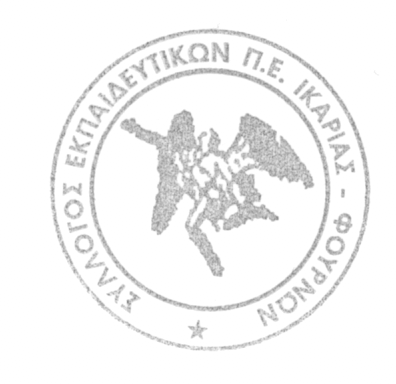 Σωτηρίου Αναστασία                                                 Γλαρού Αθηνά